Budowa drewna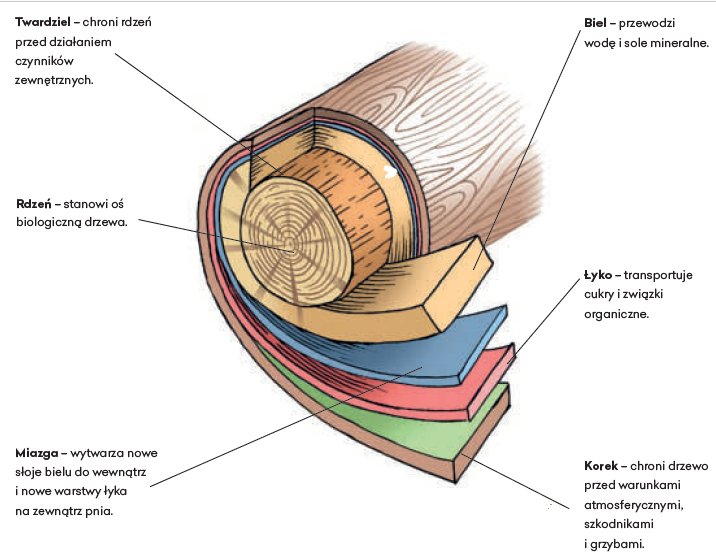 